PLEASE NOTE: It may be necessary to use more than one page to complete an adequate safe work method statement (SWMS).Procedure for the removal of “Asbestos Containing Material” (ACM) <10m2 1 PURPOSEThe purpose of this procedure is to provide information and guidance for managing asbestos containing material of non-friable (class B) type in the workplace. Where friable asbestos is present a class A licensed asbestos removalist is required and is not covered by this procedure.2 SCOPEThis procedure applies to:(a) Non friable (Class B) type material, including fragments, that is in stable condition(b) Is no greater than 10m2 for any single removal; and(c) Will take no more than 1 hour of removal collection time required in any 7-day period3 DEFINITIONSWord / Term DefinitionACM - Asbestos Containing MaterialsAny material suspected of containing any form or amount of asbestos4 Management of suspected ACM4.1 Discovery of any suspected non friable ACMAny *suspect material found has not been assessed as ACM, however, to ensure safety, any material found will be treated as potential ACM. If a contractor that has been inducted into this procedure discovers any suspect material, they are instructed:not to touch or disturb the material, and to Immediately inform site management 4.2 Removal of potential Non-Friable ACMAll suspect material will be treated as potential ACM and follow the following procedure:Assess if the material is non friable – if friable material is suspected then Site Manager is to secure the area and contact a class A asbestos removalist for immediate action and clearance.Non friable suspected ACM removal procedure:(i) fit a new P2 dust mask (worker must be clean shaven) and gloves, (ii) Using a water spray bottle spray the material liberally with water,(ii) pick up the material ensuring that it is not further broken and place into the approved disposal bag, (iii) log the material into the ACM registerAll sections of the ACM register must be completed upon each removal by the person removing the sheet material.5. Storage, security and removal of suspected ACM:Once suspect material has been secured in the appropriate bag the Site Manager is to:Ensure that the bag has “ASBESTOS” label or markingSecure the material in a lockable container located in the shipping container in the site office compound (or other secure area) – the container in the shipping container and/or the secure location must have a clearly readable marking of “ASBESTOS”Contact Pace class B asbestos removalists for pick up and disposal (ideally this should be within one week) 6. ConsultationIf any worker has any concerns, they should discuss those concerns with their supervisor or site management so that any concern can be addressed.Any dispute on any aspect of this procedure should be referred to Issue resolution procedure.References:Part 4 Occupational Health and Safety Regulations 2017WorkSafe Compliance Code for Removing asbestos in workplaces, Edition 1, October 2018NOTE: Work must be performed in accordance with this SWMS.  This SWMS must be kept and be available for inspection until the high-risk construction work to which this SWMS relates is completed.  If the SWMS is revised, all versions should be kept.  If a notifiable incident occurs in relation to the high-risk construction work in this SWMS, the SWMS must be kept for at least 2 years from the date of the notifiable incident.NOTE: Work must be performed in accordance with this SWMS.  This SWMS must be kept and be available for inspection until the high-risk construction work to which this SWMS relates is completed.  If the SWMS is revised, all versions should be kept.  If a notifiable incident occurs in relation to the high-risk construction work in this SWMS, the SWMS must be kept for at least 2 years from the date of the notifiable incident.NOTE: Work must be performed in accordance with this SWMS.  This SWMS must be kept and be available for inspection until the high-risk construction work to which this SWMS relates is completed.  If the SWMS is revised, all versions should be kept.  If a notifiable incident occurs in relation to the high-risk construction work in this SWMS, the SWMS must be kept for at least 2 years from the date of the notifiable incident.NOTE: Work must be performed in accordance with this SWMS.  This SWMS must be kept and be available for inspection until the high-risk construction work to which this SWMS relates is completed.  If the SWMS is revised, all versions should be kept.  If a notifiable incident occurs in relation to the high-risk construction work in this SWMS, the SWMS must be kept for at least 2 years from the date of the notifiable incident.NOTE: Work must be performed in accordance with this SWMS.  This SWMS must be kept and be available for inspection until the high-risk construction work to which this SWMS relates is completed.  If the SWMS is revised, all versions should be kept.  If a notifiable incident occurs in relation to the high-risk construction work in this SWMS, the SWMS must be kept for at least 2 years from the date of the notifiable incident.NOTE: Work must be performed in accordance with this SWMS.  This SWMS must be kept and be available for inspection until the high-risk construction work to which this SWMS relates is completed.  If the SWMS is revised, all versions should be kept.  If a notifiable incident occurs in relation to the high-risk construction work in this SWMS, the SWMS must be kept for at least 2 years from the date of the notifiable incident.NOTE: Work must be performed in accordance with this SWMS.  This SWMS must be kept and be available for inspection until the high-risk construction work to which this SWMS relates is completed.  If the SWMS is revised, all versions should be kept.  If a notifiable incident occurs in relation to the high-risk construction work in this SWMS, the SWMS must be kept for at least 2 years from the date of the notifiable incident.NOTE: Work must be performed in accordance with this SWMS.  This SWMS must be kept and be available for inspection until the high-risk construction work to which this SWMS relates is completed.  If the SWMS is revised, all versions should be kept.  If a notifiable incident occurs in relation to the high-risk construction work in this SWMS, the SWMS must be kept for at least 2 years from the date of the notifiable incident.(PCBU Name, ABN, Office Address and Phone)(PCBU Name, ABN, Office Address and Phone)(PCBU Name, ABN, Office Address and Phone)Principal Contractor (PC)Principal Contractor (PC)(Name, ABN, Office Address)(Name, ABN, Office Address)(Name, ABN, Office Address)Works Manager: Contact phone:Date SWMS provided to PC:Date SWMS provided to PC:Work activity:Asbestos removal Asbestos removal Workplace location:Workplace location:High risk construction work:   Risk of a person falling more than 2 metres  Work on a telecommunication tower  Work on a telecommunication tower  Work on a telecommunication tower  Work on a telecommunication tower  Demolition of load-bearing structure  Demolition of load-bearing structureHigh risk construction work: X Likely to involve disturbing asbestos  Temporary load-bearing support for structural alterations or repairs  Temporary load-bearing support for structural alterations or repairs  Temporary load-bearing support for structural alterations or repairs  Temporary load-bearing support for structural alterations or repairs  Work in or near a confined space  Work in or near a confined spaceHigh risk construction work:   Work in or near a shaft or trench deeper than 1.5 m or a tunnel  Use of explosives  Use of explosives  Use of explosives  Use of explosives  Work on or near pressurised gas mains or piping  Work on or near pressurised gas mains or pipingHigh risk construction work:   Work on or near chemical, fuel or refrigerant lines  Work on or near energised electrical installations or services  Work on or near energised electrical installations or services  Work on or near energised electrical installations or services  Work on or near energised electrical installations or services  Work in an area that may have a contaminated or flammable atmosphere  Work in an area that may have a contaminated or flammable atmosphereHigh risk construction work:   Tilt-up or precast concrete elements   Work on, in or adjacent to a road, railway, shipping lane or other traffic corridor in use by traffic other than pedestrians   Work on, in or adjacent to a road, railway, shipping lane or other traffic corridor in use by traffic other than pedestrians   Work on, in or adjacent to a road, railway, shipping lane or other traffic corridor in use by traffic other than pedestrians   Work on, in or adjacent to a road, railway, shipping lane or other traffic corridor in use by traffic other than pedestrians  Work in an area with movement of powered mobile plant  Work in an area with movement of powered mobile plantHigh risk construction work:   Work in areas with artificial extremes of temperature  Work in or near water or other liquid that involves a risk of drowning  Work in or near water or other liquid that involves a risk of drowning  Work in or near water or other liquid that involves a risk of drowning  Work in or near water or other liquid that involves a risk of drowning  Diving work  Diving workHave workers been consulted about the SWMS?Note: Consultation with Health and Safety Representatives (HSRs) should be undertaken where there is an HSR at a workplaceHave workers been consulted about the SWMS?Note: Consultation with Health and Safety Representatives (HSRs) should be undertaken where there is an HSR at a workplace  YES      NO    YES      NO    YES      NO    YES      NO    YES      NO    YES      NO  Person/s responsible for ensuring compliance with SWMS:Person/s responsible for ensuring compliance with SWMS:Date SWMS received:Date SWMS received:Date SWMS received:What measures are in place to ensure compliance with the SWMS?What measures are in place to ensure compliance with the SWMS?Person responsible for reviewing SWMS control measures:Person responsible for reviewing SWMS control measures:Date SWMS received by reviewer:Date SWMS received by reviewer:Date SWMS received by reviewer:How will the SWMS control measures be reviewed?How will the SWMS control measures be reviewed?Review date:Review date:Reviewer’s signature:Reviewer’s signature:Reviewer’s signature:What are the tasks involved?  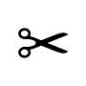 What are the hazards and risks?What are the control measures?List the work tasks in a logical order.Identify the hazards and risks that may cause harm to workers or the public. Describe what will be done to control the risk. What will you do to make the activity as safe as possible? Asbestos awarenessChemical hazardThis SWMS must be read in conjunction with the attached procedure that provided workers and affected persons with asbestos awareness.Assessing the non-friable asbestos (ACM) clearance taskChemical hazardSite Manager to assess that the suspected ACM is less than 10m2 in volume and will take less than 1 hour to complete the task Allocation of clearance task Asbestos -awareness/consultationChemical hazardSite Manager to ensure that person conducting the collection of any suspected ACM material has read and complies with the ACM removal procedurePreparing to remove the suspected ACM from the locationChemical hazardPrior to removing the suspected ACM, the worker must ensure that they have all required resources to complete the task.Removal items listChemical hazardP2 mask (worker to be clean shaven)Nitrile or latex glovesBag for containing suspected ACM material that has “ASBESTOS” clearly markedWater spray bottle or other method to douse material with waterApproaching the area where suspected ACM is locatedChemical hazardWorker to ensure that there is no other worker in the vicinity of the location of where the suspected ACM – exclusion area to be at least 10m if practicable Removing the suspected ACMChemical hazardWorker to:Fit and check all PPE required for taskDouse material with waterPick up material and place into bagSeal bag with gloves and mask includedSecuring the suspected ACMChemical hazardWorker to take bag containing suspected ACM and used PPE (gloves and mask) into the container identified as the storage container for “ASBESTOS” material.Completing the removal registerRegulatory requirement - no physical hazardWorker to complete the ACM removal register completing all sections in fullEnsuring disposal of suspected ACM Chemical hazardSite management to arrange removal from site for the suspected ACM by an approved and licensed class B asbestos removalist.Name of Worker/s Name of Worker/s Worker signature/sDate SWMS received by workersACM - removal logACM - removal logACM - removal logACM - removal logTime taken to remove ACMMaskGlovesName of person removing ACM